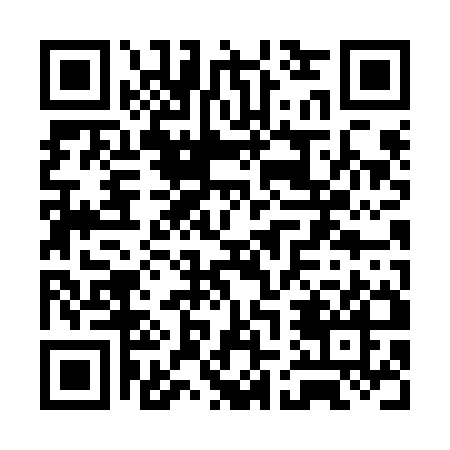 Prayer times for Beauty Point, AustraliaWed 1 May 2024 - Fri 31 May 2024High Latitude Method: NonePrayer Calculation Method: Muslim World LeagueAsar Calculation Method: ShafiPrayer times provided by https://www.salahtimes.comDateDayFajrSunriseDhuhrAsrMaghribIsha1Wed5:267:0012:102:565:196:482Thu5:277:0112:102:555:186:463Fri5:287:0212:102:545:176:454Sat5:297:0312:102:535:166:445Sun5:307:0412:092:525:146:436Mon5:317:0512:092:515:136:427Tue5:317:0612:092:505:126:418Wed5:327:0712:092:495:116:409Thu5:337:0812:092:485:106:3910Fri5:347:0912:092:485:096:3811Sat5:357:1012:092:475:086:3812Sun5:367:1112:092:465:076:3713Mon5:367:1212:092:455:066:3614Tue5:377:1312:092:445:056:3515Wed5:387:1412:092:435:046:3416Thu5:397:1512:092:435:036:3417Fri5:407:1612:092:425:026:3318Sat5:407:1712:092:415:016:3219Sun5:417:1812:092:415:006:3120Mon5:427:1812:092:405:006:3121Tue5:437:1912:092:394:596:3022Wed5:437:2012:092:394:586:3023Thu5:447:2112:102:384:576:2924Fri5:457:2212:102:384:576:2925Sat5:467:2312:102:374:566:2826Sun5:467:2412:102:374:566:2827Mon5:477:2512:102:364:556:2728Tue5:487:2512:102:364:546:2729Wed5:487:2612:102:354:546:2630Thu5:497:2712:102:354:536:2631Fri5:507:2812:102:344:536:26